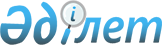 О служебных телефонах и нормах площадей для размещения аппарата государственных органов
					
			Утративший силу
			
			
		
					Постановление Правительства Республики Казахстан от 3 октября 1996 года № 1217. Утратило силу постановлением Правительства Республики Казахстан от 31 марта 2011 года № 335

      Сноска. Утратило силу постановлением Правительства РК от 31.03.2011 № 335.      В целях усиления режима экономии государственных средств и упорядочения пользования служебными телефонами, а также рационального использования имеющегося фонда производственных зданий для размещения аппарата государственных органов Правительство Республики Казахстан постановляет: 

      1. Предоставить право пользования: 

      телефонами с пятизначными номерами - руководителям центральных государственных органов; 

      правительственной АТС (ПАТС) с четырехзначными номерами руководителям центральных государственных органов, их заместителям; ответственным секретарям центральных исполнительных органов (должностным лицам, на которых в установленном порядке возложены полномочия ответственного секретаря центрального исполнительного органа); политическим государственным служащим Администрации Президента Республики Казахстан, руководителям ведомств; 

      междугородной связью внутри республики - руководителям центральных государственных органов, их заместителям; ответственным секретарям центральных исполнительных органов (должностным лицам, на которых в установленном порядке возложены полномочия ответственного секретаря центрального исполнительного органа); руководителям ведомств, их заместителям; руководителям департаментов, их заместителям; начальникам управлений, их заместителям (при наличии такой должности в соответствии с законодательством); 

      международной связью со странами СНГ - руководителям центральных государственных органов, их заместителям; ответственным секретарям центральных исполнительных органов (должностным лицам, на которых в установленном порядке возложены полномочия ответственного секретаря центрального исполнительного органа); руководителям ведомств; 

      международной связью со странами дальнего зарубежья - членам Правительства.       Сноска. Пункт 1 в редакции постановления Правительства РК от 25.03.2008 N 283 . 

      2. Предоставить право установки служебных телефонов в квартирах с правом пользования междугородной связью внутри республики (без права выхода на международную связь) - акимам областей и городов республиканского подчинения. 

      3. Акимам областей и города Алматы принять соответствующие решения по пользованию служебными телефонами. 

      4. Министерству транспорта и коммуникаций Республики Казахстан произвести инвентаризацию служебных телефонов и привести их в соответствие с порядком пользования служебными телефонами, предусмотренным настоящим постановлением, и к 1 января 1997 года представить Правительству Республики Казахстан информацию о проделанной работе. 

      5. Утвердить временные нормы площадей для размещения аппарата государственных органов согласно приложению. 

      Указанные нормативы обязательны при проектировании и строительстве новых объектов для размещения аппарата государственных органов. 

      6. Государственному комитету Республики Казахстан по управлению государственным имуществом в месячный срок произвести инвентаризацию служебных помещений и представить Правительству предложения по передислокации отдельных министерств, государственных комитетов и иных центральных исполнительных органов в зависимости от их штатной численности. 

      7. Министерству финансов Республики Казахстан расходы на содержание министерств, государственных комитетов и иных центральных исполнительных органов предусматривать, исходя из установленных настоящим постановлением порядка пользования служебными телефонами и нормативов площадей для размещения аппарата государственных органов. 

      8. Комитету финансово-валютного контроля при Министерстве финансов Республики Казахстан установить постоянный контроль за расходованием средств на содержание аппарата государственных органов.      Премьер-Министр      Республики Казахстан 

                                              Приложение                                   к постановлению Правительства                                       Республики Казахстан                                    от 3 октября 1996 г. N 1217 

 

 

                           ВРЕМЕННЫЕ НОРМЫ       площадей для размещения аппарата государственных органов -------------------------------------------------------------------- N !        Наименование          !         Численность п/п!          помещения           !---------------------------------    !                              !    100 чел.    !    150 чел. -------------------------------------------------------------------- 1 !              2               !       3        !       4 --------------------------------------------------------------------      Здание управлений      ----------------- 1. Комнаты, кабинеты сотрудников   7,5 кв.м/чел.   6,8 кв.м/чел.                                     750 кв.м        1020 кв.м 

 2. Конференц-зал (актовый зал)     и т.д.                          0,7 кв.м/чел.   0,7 кв.м/чел.                                     70 кв.м         105 кв.м 

     Зал заседания коллегий          30 кв.м         45 кв.м 

     Комната президиума              12 кв.м         12 кв.м 

     Киноаппаратная                  36 кв.м         36 кв.м 

     Помещение инвентаря и мебели    8 кв.м          8 кв.м 

     Итого                           192 кв.м        206 кв.м 

 3. Кабинет первого руководителя    54 кв.м         54 кв.м 

     Кабинет заместителя             36 кв.м         36 кв.м 

 4. Помещение приема и переговоров     с посетителями                  12 кв.м         12 кв.м 

 5. Архив и библиотека     технической литературы          54 кв.м         54 кв.м 

 6. Рабочие места для посетителей     архива (3 чел.* 3 кв.м)         9 кв.м          9 кв.м 

 7. Буфет                           36 кв.м         36 кв.м 

 8. Вестибюль 0,17 кв.м/чел.        17 кв.м         22,5 кв.м 

     Гардероб (0,08 кв.м х 80 %)     сотрудников                     8 кв.м          12 кв.м 

 9. Помещения обслуживающего     персонала                       8 кв.м          8 кв.м 

 10. Помещения уничтожения     документации и сбора     макулатуры                      6 кв.м          6 кв.м 

 11. Кладовая уборочного инвентаря     (3 кв.м х 2 шт.)                6 кв.м          6 кв.м 

 12. Пожарный пост и сигнализация    20 кв.м         20 кв.м 

 13. Копировально-множительная       18 кв.м+        18 кв.м+     служба                          12 кв.м         20 кв.м 

 14. Ремонтные мастерские            36 кв.м         36 кв.м 

 15. Кладовая оборудования и     инвентаря                       12 кв.м         12 кв.м 

 16. Кладовая канцелярских     принадлежностей                 12 кв.м         12 кв.м 

 17. Помещение для работы с     секретными документами (для     отдельных министерств): 

     архив или помещение для     хранения                        18 кв.м         18 кв.м 

     рабочее помещение               18 кв.м         18 кв.м 

 18. Вспомогательные помещения     (коридоры, венкамера, туалеты     и др.)                         25 % от итого    20 % от итого --------------------------------------------------------------------      Примечание . В случае отклонения от вышеуказанных нормативных                  площадей при размещении органов государственного                  управления в существующих зданиях целесообразность                  размещения или изменения планировки и реконструкции                  объектов определяется рабочей комиссией                  Госкомимущества и Минстроя на основе технико-                  -экономических расчетов. 

 

 

 

 
					© 2012. РГП на ПХВ «Институт законодательства и правовой информации Республики Казахстан» Министерства юстиции Республики Казахстан
				